TURTLE LAKE-MERCER PUBLIC SCHOOL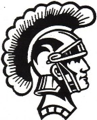 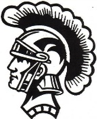 BUS - VAN TRANSPORTATION REQUEST FORMActivity: __________________________________________________________Destination:_______________________________________________________Departure Date: ___________________________  Time: __________________Return Date:	______________________________ Time: __________________Number of Students: _________________  Number of Adults:  ______________Coach/Supervisor: _________________________________________________Miscellaneous Information: ________________________________________________________________________________________________________________________________________________________________________________________________________________________________________________________________________________________________________________________________________________________________________________________________Submitted By: _____________________________________________________Recorded Request on Calendar in Office Workroom:  __________________ 								           (date)Driver:	 _______________________________ Bus Number or Van:  __________			(Office use only- Transportation Dept.)			Date Request Received:  ____________________________________________		  		     (Office Use Only – Activity/Athletic Director)